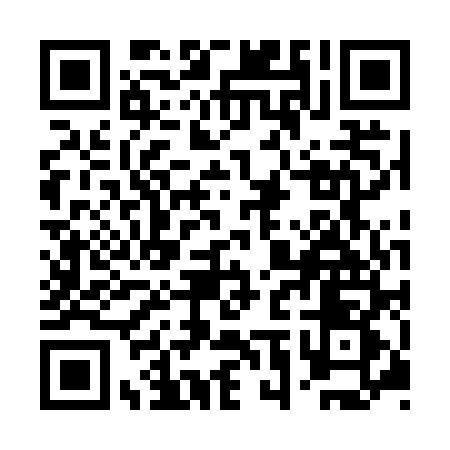 Prayer times for Oberhornstolz, GermanyWed 1 May 2024 - Fri 31 May 2024High Latitude Method: Angle Based RulePrayer Calculation Method: Muslim World LeagueAsar Calculation Method: ShafiPrayer times provided by https://www.salahtimes.comDateDayFajrSunriseDhuhrAsrMaghribIsha1Wed3:526:021:185:178:3410:352Thu3:506:001:175:188:3610:373Fri3:475:591:175:188:3710:404Sat3:445:571:175:198:3810:425Sun3:425:551:175:198:4010:446Mon3:395:541:175:208:4110:477Tue3:365:521:175:208:4210:498Wed3:345:511:175:218:4410:519Thu3:315:491:175:218:4510:5410Fri3:285:481:175:228:4710:5611Sat3:265:471:175:228:4810:5912Sun3:235:451:175:238:4911:0113Mon3:205:441:175:238:5111:0414Tue3:185:431:175:248:5211:0615Wed3:155:411:175:248:5311:0816Thu3:125:401:175:258:5411:1117Fri3:105:391:175:258:5611:1318Sat3:075:381:175:268:5711:1619Sun3:045:371:175:268:5811:1820Mon3:025:351:175:278:5911:2121Tue3:005:341:175:279:0111:2322Wed3:005:331:175:279:0211:2623Thu3:005:321:175:289:0311:2724Fri2:595:311:175:289:0411:2825Sat2:595:301:185:299:0511:2826Sun2:595:301:185:299:0611:2927Mon2:585:291:185:309:0711:2928Tue2:585:281:185:309:0811:3029Wed2:585:271:185:309:0911:3030Thu2:585:261:185:319:1011:3131Fri2:575:261:185:319:1111:31